EXPERIMENT 9Cmos INVERTER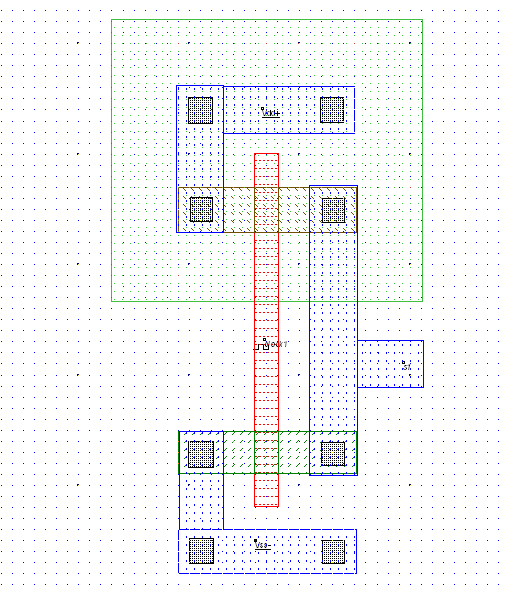 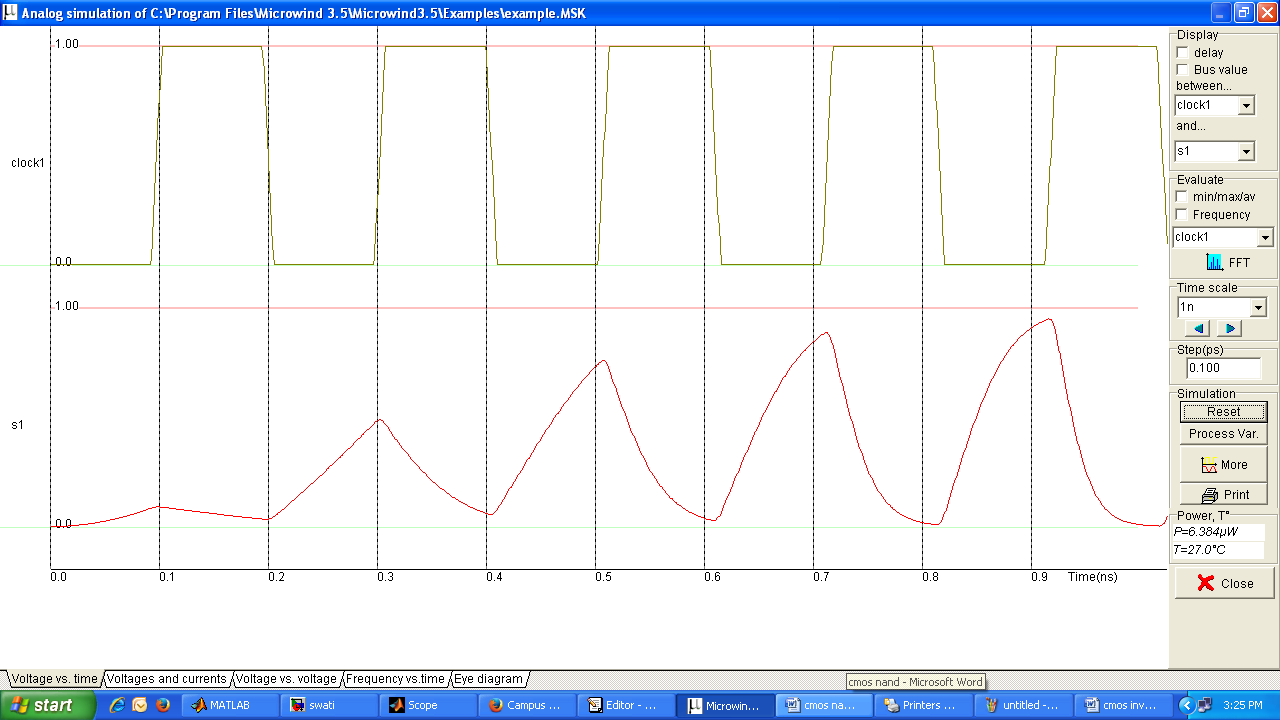 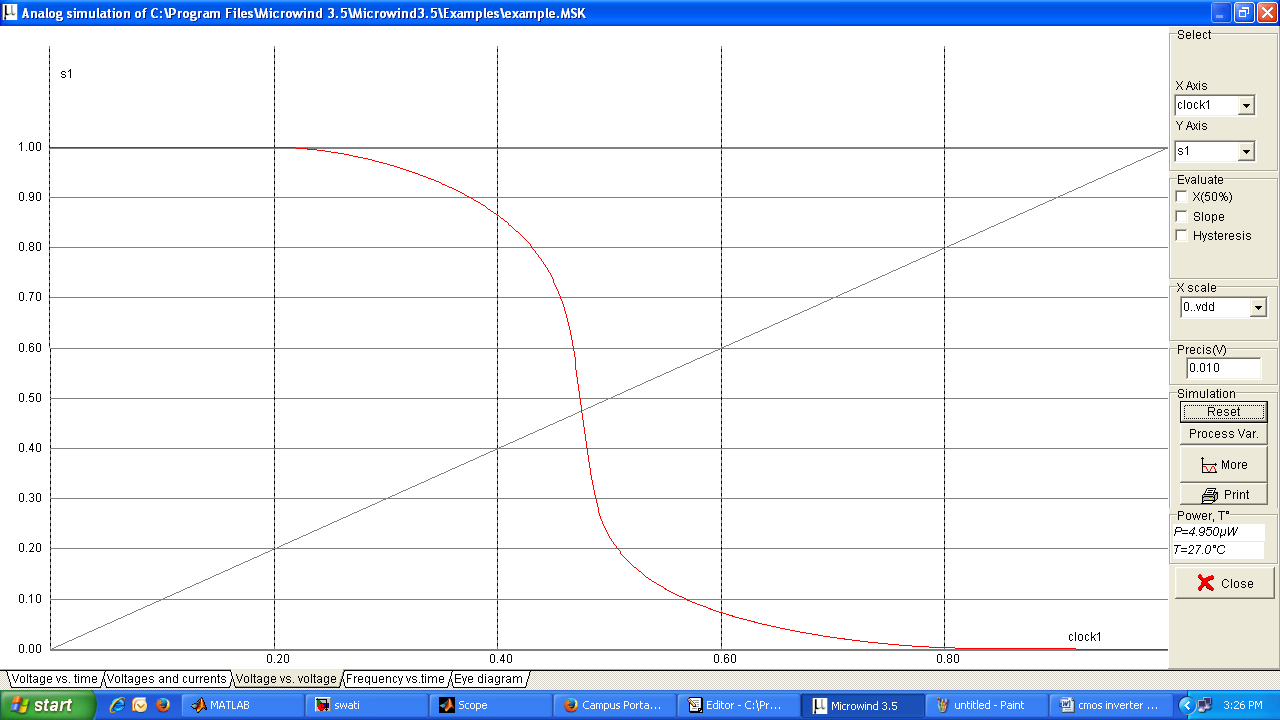 